ПЛАН-ГРАФИК ВЕБИНАРОВ НА 2021 год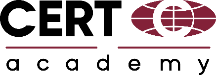 В график проведения курсов могут быть внесены изменения в зависимости от набора группОбучение групп с выездом на предприятие проводится в даты, согласованные с предприятием№НАИМЕНОВАНИЕ КУРСАДниЯнв.Фев.МартАпр.МайИюньИюльАвг.Сент.Окт.Нояб.Дек.Переход на новую версию стандарта ISO 9001:2015211-128-915-1610-1112-1313-1415-16Разработка СМК по ISO 9001:2015315-1712-1414-1616-1811-1313-15Внутренний аудитор СМК по ISO 9001:2015325-2722-2421-2320-2222-24Менеджер/Внутренний аудитор СМК по ISO 9001:2015419-2209-1209-1206-0918-2114-1724-2727-3026-2923-2621-24Аудитор/Ведущий аудитор СМК по ISO 9001(IRCA)515-1905-0917-2119-2306-1022-26Разработка Системы Экологического Менеджмента по ISO 14001:2015303-0528-3028-3023-2515-17Внутренний аудитор Системы Эколог. Менеджмента по ISO 14001:2015320-2224-2626-2807-0908-1015-17Аудитор/Ведущий аудитор СЭМ по ISO 14001:2015 (IRCA)524-2816-2022-26Переход на новую версию ISO 45001:2018225-2605-0605-0606-0708-09Разработка Системы менеджмента по ISO 45001:2018317-1915-1725-2713-1422-24Внутренний аудитор по ISO 45001:2018310-1212-1426-2816-18Менеджер/Внутренний аудитор по ISO 45001:2018412-1502-0513-1619-22Аудитор/Ведущий Аудитор по ISO 45001:2018 (IRCA)501-0519-2302-0601-05Разработка ИСМ по ISO 9001, 14001 и ISO 45001 (+ ISO 50001)325-2714-1602-0403-0514-1602-04Внутренний аудитор ИСМ по ISO 9001, 14001 и ISO 45001 (+ ISO 50001)314-1625-2712-1421-2315-1703-05Менеджер/Внутренний аудитор ИСМ по ISO 9001, 14001 и ISO 45001 (+ ISO 50001)419-2229-0127-3022-2516-2005-0816-1920-23Менеджер по управлению рисками в соответствии с ISO 31000317-1914-1602-0421-2314-1613-15Встраивание в СМК по ISO 9001:2015 системы управления рисками327-2916-1826-2807-0902-0415-17Разработка системы менеджмента противодействия коррупции по ISO 37001323-2504-0607-0905-07Менеджер/Внутренний аудитор СМ противодействия коррупции по ISO 37001415-1808-1106-09Переход на новую версию ISO 22000:2018210-1113-1429-3006-0711-1321-23Разработка СМБПП по ISO 22000:2018 (HACCP)308-1003-0525-2701-0323-2516-18Внутренний аудитор СМБПП по ISO 22000:2018 (HACCP)307-0923-2504-0628-3014-1609-11Менеджер/Внутренний Аудитор СМБПП по ISO 22000:2018 (HACCP)401-0405-0814-1723-2620-2306-09Аудитор/Ведущий Аудитор по ISO 22000:2018 (HACCP)526-3023-26Разработка системы энергосбережения по ISO 50001:2018311-1308-1010-1217-1919-2127-29Внутренний аудитор системы энергосбережения по ISO 50001:2018328-3017-1918-2014-1628-3023-25Менеджер/Внутренний аудитор системы энергосбережения по ISO 50001:2018413-1627-3022-2511-1405-0814-17Разработка СМК лабораторий по ISO 17025324-2606-0820-2215-1701-03Внутренний аудитор по ISO 17025302-0416-1818-2013-1507-09Создание системы менеджмента в соответствии с ISO/TS 16949527-3113-1720-2421-2515-19Внутренний аудитор системы менеджмента по ISO/TS 16949517-2125-2908-1210-1418-2220-24Семинары для Руководителей и Представителей Руководства. Результативность и эффективность применения международных стандартов управления зависит от Руководителей.  В связи с этим предлагаем семинары для получения современных знаний и обмена опытом на международном уровне.Семинары для Руководителей и Представителей Руководства. Результативность и эффективность применения международных стандартов управления зависит от Руководителей.  В связи с этим предлагаем семинары для получения современных знаний и обмена опытом на международном уровне.Семинары для Руководителей и Представителей Руководства. Результативность и эффективность применения международных стандартов управления зависит от Руководителей.  В связи с этим предлагаем семинары для получения современных знаний и обмена опытом на международном уровне.Семинары для Руководителей и Представителей Руководства. Результативность и эффективность применения международных стандартов управления зависит от Руководителей.  В связи с этим предлагаем семинары для получения современных знаний и обмена опытом на международном уровне.Семинары для Руководителей и Представителей Руководства. Результативность и эффективность применения международных стандартов управления зависит от Руководителей.  В связи с этим предлагаем семинары для получения современных знаний и обмена опытом на международном уровне.Семинары для Руководителей и Представителей Руководства. Результативность и эффективность применения международных стандартов управления зависит от Руководителей.  В связи с этим предлагаем семинары для получения современных знаний и обмена опытом на международном уровне.Семинары для Руководителей и Представителей Руководства. Результативность и эффективность применения международных стандартов управления зависит от Руководителей.  В связи с этим предлагаем семинары для получения современных знаний и обмена опытом на международном уровне.Семинары для Руководителей и Представителей Руководства. Результативность и эффективность применения международных стандартов управления зависит от Руководителей.  В связи с этим предлагаем семинары для получения современных знаний и обмена опытом на международном уровне.Семинары для Руководителей и Представителей Руководства. Результативность и эффективность применения международных стандартов управления зависит от Руководителей.  В связи с этим предлагаем семинары для получения современных знаний и обмена опытом на международном уровне.Семинары для Руководителей и Представителей Руководства. Результативность и эффективность применения международных стандартов управления зависит от Руководителей.  В связи с этим предлагаем семинары для получения современных знаний и обмена опытом на международном уровне.Семинары для Руководителей и Представителей Руководства. Результативность и эффективность применения международных стандартов управления зависит от Руководителей.  В связи с этим предлагаем семинары для получения современных знаний и обмена опытом на международном уровне.Семинары для Руководителей и Представителей Руководства. Результативность и эффективность применения международных стандартов управления зависит от Руководителей.  В связи с этим предлагаем семинары для получения современных знаний и обмена опытом на международном уровне.Семинары для Руководителей и Представителей Руководства. Результативность и эффективность применения международных стандартов управления зависит от Руководителей.  В связи с этим предлагаем семинары для получения современных знаний и обмена опытом на международном уровне.Семинары для Руководителей и Представителей Руководства. Результативность и эффективность применения международных стандартов управления зависит от Руководителей.  В связи с этим предлагаем семинары для получения современных знаний и обмена опытом на международном уровне.Семинары для Руководителей и Представителей Руководства. Результативность и эффективность применения международных стандартов управления зависит от Руководителей.  В связи с этим предлагаем семинары для получения современных знаний и обмена опытом на международном уровне.Семинары для Руководителей и Представителей Руководства. Результативность и эффективность применения международных стандартов управления зависит от Руководителей.  В связи с этим предлагаем семинары для получения современных знаний и обмена опытом на международном уровне.33.Руководителю о системе менеджмента в соответствии с ISO 9001. Новые возможности развития бизнеса.  412-1506-0934.Руководству предприятия о СМК по ISO 9001. Стратегия развития предприятия и управление результативностью процессов.  411-1414-1711-1435.Руководству о повышении эффективности системы менеджмента и экономики качества по ISO 9001. Стратегическое управление, BSC, Lean Production. 419-2202-0536.Руководству предприятия об интегрированной системе управления по ISO 9001:2015, ISO 14001:2015 и ISO 45001:2018. 408-1121-2418-21